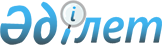 О районном бюджете Коксуского района на 2012-2014 годы
					
			Утративший силу
			
			
		
					Решение маслихата Коксуского района Алматинской области от 20 декабря 2011 года N 66-2. Зарегистрировано Управлением юстиции Коксуского района Департамента юстиции Алматинской области 23 декабря 2011 года N 2-14-119. Утратило силу - решением маслихата Коксуского района Алматинской области от 05 июня 2013 года N 15-3      Сноска. Утратило силу - решением маслихата Коксуского района Алматинской области от 05.06.2013 N 15-3      Примечание РЦПИ:

      В тексте сохранена авторская орфография и пунктуация.       

В соответствии с пунктом 2 статьи 9 Бюджетного кодекса Республики Казахстан от 04 декабря 2008 года, подпунктом 1) пунктом 1 статьи 6 Закона Республики Казахстан "О местном государственном управлении и самоуправлении в Республике Казахстан" от 23 января 2001 года, Коксуский районный маслихат РЕШИЛ:



      1. Утвердить бюджет Коксуского района на 2012-2014 годы в соответствии с приложениями 1, 2, 3 в том числе на 2012 год в следующем объеме:



      1) доходы – 4208651 тысяч тенге, в том числе:

      налоговые поступления – 84818 тысяч тенге;

      неналоговые поступления – 10904 тысяч тенге;

      поступления от продажи основного капитала – 3750 тысяч тенге;

      поступление трансфертов – 4109179 тысяч тенге, в том числе:

      целевые текущие трансферты – 1129439 тысяч тенге;

      целевые трансферты на развитие – 1118604 тысяч тенге;

      субвенции – 1861136 тысяч тенге.



      2) затраты – 4239249 тысяч тенге.



      3) чистое бюджетное кредитование – 62188 тысяч тенге;

      бюджетные кредиты – 65529 тысяч тенге;

      погашение бюджетных кредитов – 3341 тысяча тенге.



      5) дефицит (профицит) бюджета – -92786 тысяч тенге.



      6) финансирование дефицита (использование профицита) бюджета – 92786 тысяч тенге.

      Сноска. Пункт 1 с изменениями, внесенными решениями маслихата Коксуского района Алматинской области от 17.02.2012 N 2-1 (вводится в действие с 01.01.2012); от 12.04.2012 N 3-2 (вводится в действие с 01.01.2012); от 08.06.2012 N 4-2 (вводится в действие с 01.01.2012); от 05.09.2012 N 7-1 (вводится в действие с 01.01.2012); от 05.11.2012 N 8-1 (вводится в действие с 01.01.2012); от 06.12.2012 N 10-1 (вводится в действие с 01.01.2012).



      2. Резерв акима района установленный по постановлению Акима района на устранение чрезвычайных ситуации утвердить в сумме 1436 тысяч тенге.



      3. Утвердить перечень бюджетных программ развития района на 2012 год согласно приложению 4.



      4. Утвердить перечень местных бюджетных программ не подлежащих секвестированию в процессе исполнения районного бюджета на 2012 год согласно приложению 5.



      5. Настоящее решение вводится в действие с 1 января 2012 года.      Председатель районной

      сессии маслихата                           С. Байгабылов      Секретарь районного

      маслихата                                  Б. Кисметов      СОГЛАСОВАНО:      Начальник Коксуского отдела

      экономики, бюджетного

      планирования и

      предпринимательства                        А.Б. Амирсеитова

      20 декабря 2012 года

Приложение 1

к решению Коксуского районного

маслихата от 20 декабря

2011 года N 66-2 "О районном

бюджете Коксуского района

на 2012-2014 годы 

Районный бюджет Коксуского района на 2012 год      Сноска. Приложение 1 в редакции решения маслихата Коксуского района Алматинской области от 06.12.2012 N 10-1 (вводится в действие с 01.01.2012).

Приложение 2

к решению Коксуского районного

маслихата от 20 декабря

2011 года N 66-2 "О районном

бюджете Коксуского района

на 2012-2014 годы

Приложение 3

к решению Коксуского районного

маслихата от 20 декабря

2011 года N 66-2 "О районном

бюджете Коксуского района

на 2012-2014 годы 

Районный бюджет Коксуского района на 2014 год

Приложение 4

к решению Коксуского районного

маслихата от 20 декабря

2011 года N 66-2 "О районном

бюджете Коксуского района

на 2012-2014 годы 

Перечень бюджетных программ развития района на 2012 год

Приложение 5

к решению Коксуского районного

маслихата от 20 декабря

2011 года N 66-2 "О районном

бюджете Коксуского района

на 2012-2014 годы 

Перечень местных бюджетных программ не подлежащих

секвестированию в процессе исполнения районного бюджета на 2012

год      Сноска. Приложение 5 в редакции решения маслихата Коксуского района Алматинской области от 08.06.2012 N 4-2 (вводится в действие с 01.01.2012).
					© 2012. РГП на ПХВ «Институт законодательства и правовой информации Республики Казахстан» Министерства юстиции Республики Казахстан
				КатегорияКатегорияКатегорияКатегорияСумма

(тыс.

тенге)КлассКлассКлассСумма

(тыс.

тенге)ПодклассПодклассСумма

(тыс.

тенге)НаименованиеСумма

(тыс.

тенге)I.Доходы42086511Налоговые поступления8312004Hалоги на собственность704091Hалоги на имущество266713Земельный налог58694Hалог на транспортные средства333695Единый земельный налог450005Внутренние налоги на товары, работы и услуги84842Акцизы17503Поступления за использование природных и других

ресурсов2004Сборы за ведение предпринимательской и

профессиональной деятельности61845Налог на игорный бизнес35008Обязательные платежи, взимаемые за совершение

юридически значимых действий и (или) выдачу

документов уполномоченными на то

государственными органами или должностными

лицами42271Государственная пошлина42272Неналоговые поступления1102801Доходы от государственной собственности19393Дивиденды на государственные пакеты акций,

находящиеся в государственной собственности45Доходы от аренды имущества, находящегося в

государственной собственности193504Штрафы, пени, санкции, взыскания, налагаемые

государственными учреждениями, финансируемыми из

государственного бюджета, а также содержащимися

и финансируемыми из бюджета (сметы расходов)

Национального Банка Республики Казахстан 70391Штрафы, пени, санкции, взыскания, налагаемые

государственными учреждениями, финансируемыми

из государственного бюджета, а также

содержащимися и финансируемыми из бюджета

(сметы расходов) Национального Банка Республики

Казахстан, за исключением поступлений от

организаций нефтяного сектора703906Прочие неналоговые поступления20501Прочие неналоговые поступления20503Поступления от продажи основного капитала532401Продажа государственного имущества,

закрепленного за государственными учреждениями16101Продажа государственного имущества,

закрепленного за государственными учреждениями161003Продажа земли и нематериальных активов37141Продажа земли34902Продажа нематериальных активов2244Поступления трансфертов 410917902Трансферты из вышестоящих органов

государственного управления41091792Трансферты из областного бюджета4109179Функциональная группаФункциональная группаФункциональная группаФункциональная группаФункциональная группаСумма

(тыс.

тенге)Функциональная подгруппаФункциональная подгруппаФункциональная подгруппаФункциональная подгруппаСумма

(тыс.

тенге)Администратор бюджетных программАдминистратор бюджетных программАдминистратор бюджетных программСумма

(тыс.

тенге)ПрограммаПрограммаСумма

(тыс.

тенге)НаименованиеСумма

(тыс.

тенге)II. Расходы423924901Государственные услуги общего характера2340111Представительные, исполнительные и другие

органы, выполняющие общие функции

государственного управления202373112Аппарат маслихата района (города областного

значения)17683001Услуги по обеспечению деятельности маслихата

района (города областного значения)11985003Капитальные расходы государственных органов5698122Аппарат акима района (города областного

значения)64433001Услуги по обеспечению деятельности акима

района (города областного значения)54990003Капитальные расходы государственных органов9443123Аппарат акима района в городе, города

районного значения, поселка, аула (села),

аульного (сельского) округа120257001Услуги по обеспечению деятельности акима

района в городе, города районного значения,

поселка, аула (села), аульного (сельского)

округа103158022Капитальные расходы государственных органов170992Финансовая деятельность19889452Отдел финансов района (города областного

значения)19889001Услуги по реализации государственной

политики в области исполнения бюджета района

(города областного значения) и управления

коммунальной собственностью района (города

областного значения)10125003Проведение оценки имущества в целях

налогообложения222010Приватизация, управление коммунальным

имуществом, постприватизационная

деятельность и регулирование споров,

связанных с этим84018Капитальные расходы государственных органов658028Приобретение имущества в коммунальную

собственность88005Планирование и статистическая деятельность11749453Отдел экономики и бюджетного планирования

района (города областного значения)11749001Услуги по реализации государственной

политики в области формирования и развития

экономической политики, системы

государственного планирования и управления

района (города областного значения)11134004Капитальные расходы государственных органов61502Оборона326481Военные нужды2123122Аппарат акима района (города областного

значения)2123005Мероприятия в рамках исполнения всеобщей

воинской обязанности21232Организация работы по чрезвычайным ситуациям30525122Аппарат акима района (города областного

значения)30525006Предупреждение и ликвидация чрезвычайных

ситуаций масштаба района (города областного

значения)3052503Общественный порядок, безопасность,

правовая, судебная, уголовно-исполнительная

деятельность14621Правоохранительная деятельность1462458Отдел жилищно-коммунального хозяйства,

пассажирского транспорта и автомобильных

дорог района (города областного значения)1462021Обеспечение безопасности дорожного движения

в населенных пунктах146204Образование24201221Дошкольное воспитание и обучение242335464Отдел образования района (города областного

значения)242335009Обеспечение деятельности организаций

дошкольного воспитания и обучения241900021Увеличение размера доплаты за

квалификационную категорию воспитателям

детских садов, мини-центров,

школ-интернатов: общего типа, специальных

(коррекционных), специализированных для

одаренных детей, организаций образования

для детей-сирот и детей, оставшихся без

попечения родителей, центров адаптации

несовершеннолетних за счет трансфертов из

республиканского бюджета4352Начальное, основное среднее и общее среднее

образование1467670123Аппарат акима района в городе, города

районного значения, поселка, аула (села),

аульного (сельского) округа6522005Организация бесплатного подвоза учащихся

до школы и обратно в аульной (сельской)

местности6522464Отдел образования района (города областного

значения)1461148003Общеобразовательное обучение1418651006Дополнительное образование для детей23623063Повышение оплаты труда учителям, прошедшим

повышение квалификации по учебным программам

АОО "Назарбаев Интеллектуальные школы" за

счет трансфертов из республиканского бюджета792064Увеличение размера доплаты за

квалификационную категорию учителям

организаций начального, основного среднего,

общего среднего образования: школы,

школы-интернаты: (общего типа, специальных

(коррекционных), специализированных для

одаренных детей; организаций для детей-сирот

и детей, оставшихся без попечения родителей)

за счет трансфертов из республиканского

бюджета180829Прочие услуги в области образования710117464Отдел образования района (города областного

значения)355407001Услуги по реализации государственной

политики на местном уровне в области

образования15956004Информатизация системы образования в

государственных учреждениях образования

района (города областного значения)9400005Приобретение и доставка учебников,

учебно-методических комплексов для

государственных учреждений образования

района (города областного значения)17607007Проведение школьных олимпиад, внешкольных

мероприятий и конкурсов районного

(городского) масштаба1526012Капитальные расходы государственного органа550015Ежемесячные выплаты денежных средств

опекунам (попечителям) на содержание

ребенка-сироты (детей-сирот), и ребенка

(детей), оставшегося без попечения родителей

за счет трансфертов из республиканского

бюджета6491020Обеспечение оборудованием, программным

обеспечением детей-инвалидов, обучающихся на

дому за счет трансфертов из республиканского

бюджета6450067Капитальные расходы подведомственных

государственных учреждений и организаций297427467Отдел строительства района (города

областного значения)354710037Строительство и реконструкция объектов

образования35471006Социальная помощь и социальное обеспечение1488822Социальная помощь135614451Отдел занятости и социальных программ

района (города областного значения)135614002Программа занятости24880004Оказание социальной помощи на приобретение

топлива специалистам здравоохранения,

образования, социального обеспечения,

культуры и спорта в сельской местности в

соответствии с законодательством Республики

Казахстан13786005Государственная адресная социальная помощь2452006Жилищная помощь8351007Социальная помощь отдельным категориям

нуждающихся граждан по решениям местных

представительных органов11120010Материальное обеспечение детей-инвалидов,

воспитывающихся и обучающихся на дому3784014Оказание социальной помощи нуждающимся

гражданам на дому21100016Государственные пособия на детей до 18 лет33168017Обеспечение нуждающихся инвалидов

обязательными гигиеническими средствами и

предоставление услуг специалистами жестового

языка, индивидуальными помощниками в

соответствии с индивидуальной программой

реабилитации инвалида4514023Обеспечение деятельности центров занятости124599Прочие услуги в области социальной помощи и

социального обеспечения13268451Отдел занятости и социальных программ района

(города областного значения)13268001Услуги по реализации государственной

политики на местном уровне в области

обеспечения занятости и реализации

социальных программ для населения11608011Оплата услуг по зачислению, выплате и

доставке пособий и других социальных выплат1024021Капитальные расходы государственного органа63607Жилищно-коммунальное хозяйство9686171Жилищное хозяйство247856458Отдел жилищно-коммунального хозяйства,

пассажирского транспорта и автомобильных

дорог района (города областного значения)82599002Изъятие, в том числе путем выкупа земельных

участков для государственных надобностей и

связанное с этим отчуждение недвижимого

имущества21981004Обеспечение жильем отдельных категорий граждан11500031Изготовление технических паспортов на

объекты кондоминиумов534041Ремонт и благоустройство объектов в рамках

развития сельских населенных пунктов по

Программе занятости 202048584467Отдел строительства района (города областного значения)159947003Строительство жилья государственного

коммунального жилищного фонда125798004Развитие и обустройство

инженерно-коммуникационной инфраструктуры34149479Отдел жилищной инспекции района (города

областного значения)5310001Услуги по реализации государственной

политики на местном уровне в области

жилищного фонда3861005Капитальные расходы государственного органа14492Коммунальное хозяйство622973458Отдел жилищно-коммунального хозяйства,

пассажирского транспорта и автомобильных

дорог района (города областного значения)622973012Функционирование системы водоснабжения и

водоотведения19026028Развитие коммунального хозяйства353796029Развитие системы водоснабжения2501513Благоустройство населенных пунктов97788458Отдел жилищно-коммунального хозяйства,

пассажирского транспорта и автомобильных

дорог района (города областного значения)97788015Освещение улиц населенных пунктов11030016Обеспечение санитарии населенных пунктов4987018Благоустройство и озеленение населенных

пунктов8177108Культура, спорт, туризм и информационное

пространство1864331Деятельность в области культуры60263455Отдел культуры и развития языков района

(города областного значения)60263003Поддержка культурно-досуговой работы602632Спорт3183465Отдел физической культуры и спорта района

(города областного значения)3183006Проведение спортивных соревнований на

районном (города областного значения) уровне847007Подготовка и участие членов сборных команд

района (города областного значения) по

различным видам спорта на областных

спортивных соревнованиях23363Информационное пространство18128455Отдел культуры и развития языков района

(города областного значения)16877006Функционирование районных (городских)

библиотек16224007Развитие государственного языка и других

языков народа Казахстана653456Отдел внутренней политики района (города

областного значения)1251002Услуги по проведению государственной

информационной политики через газеты и

журналы12519Прочие услуги по организации культуры,

спорта, туризма и информационного

пространства104859455Отдел культуры и развития языков района

(города областного значения)95543001Услуги по реализации государственной

политики на местном уровне в области

развития языков и культуры4533010Капитальные расходы государственного органа843032Капитальные расходы подведомственных

государственных учреждений и организаций90167456Отдел внутренней политики района (города

областного значения)6550001Услуги по реализации государственной

политики на местном уровне в области

информации, укрепления государственности и

формирования социального оптимизма граждан5329003Реализация мероприятий в сфере молодежной

политики606006Капитальные расходы государственного органа615465Отдел физической культуры и спорта района

(города областного значения)2766001Услуги по реализации государственной

политики на местном уровне в сфере

физической культуры и спорта2116004Капитальные расходы государственного органа65010Сельское, водное, лесное, рыбное хозяйство,

особо охраняемые природные территории,

охрана окружающей среды и животного мира,

земельные отношения1326601Сельское хозяйство28530453Отдел экономики и бюджетного планирования

района (города областного значения)8823099Реализация мер по оказанию социальной

поддержки специалистов8823462Отдел сельского хозяйства района (города

областного значения8212001Услуги по реализации государственной

политики на местном уровне в сфере

сельского хозяйства7572006Капитальные расходы государственного органа640473Отдел ветеринарии района (города областного

значения)11495001Услуги по реализации государственной

политики на местном уровне в сфере

ветеринарии6050003Капитальные расходы государственного органа2542005Обеспечение функционирования

скотомогильников (биотермических ям)534007Организация отлова и уничтожения бродячих

собак и кошек650009Проведение ветеринарных мероприятий по

энзоотическим болезням животных17196Земельные отношения34635463Отдел земельных отношений района (города

областного значения)34635001Услуги по реализации государственной

политики в области регулирования земельных

отношений на территории района (города

областного значения)6462006Землеустройство, проводимое при установлении

границ городов районного значения, районов

в городе, поселков аулов (сел), аульных

(сельских) округов27593007Капитальные расходы государственного органа5809Прочие услуги в области сельского, водного,

лесного, рыбного хозяйства, охраны

окружающей среды и земельных отношений69495473Отдел ветеринарии района (города областного

значения)69495011Проведение противоэпизоотических мероприятий6949511Промышленность, архитектурная,

градостроительная и строительная

деятельность138642Архитектурная, градостроительная и

строительная деятельность13864467Отдел строительства района (города

областного значения)6188001Услуги по реализации государственной

политики на местном уровне в области

строительства5524017Капитальные расходы государственного органа664468Отдел архитектуры и градостроительства

района (города областного значения)7676001Услуги по реализации государственной

политики в области архитектуры и

градостроительства на местном уровне5579004Капитальные расходы государственного органа209712Транспорт и коммуникации669831Автомобильный транспорт66983458Отдел жилищно-коммунального хозяйства,

пассажирского транспорта и автомобильных

дорог района (города областного значения)66983023Обеспечение функционирования автомобильных

дорог6698313Прочие202123Поддержка предпринимательской деятельности

и защита конкуренции5158469Отдел предпринимательства района (города

областного значения)5158001Услуги по реализации государственной

политики на местном уровне в области

развития предпринимательства и

промышленности4174004Капитальные расходы государственного органа9849Прочие15054452Отдел финансов района (города областного

значения)1100012Резерв местного исполнительного органа

района (города областного значения)1100453Отдел экономики и бюджетного планирования

района (города областного значения)1800003Разработка технико-экономического

обоснования местных бюджетных инвестиционных

проектов и концессионных проектов и

проведение его экспертизы1800458Отдел жилищно-коммунального хозяйства,

пассажирского транспорта и автомобильных

дорог района (города областного значения)12154001Услуги по реализации государственной

политики на местном уровне в области

жилищно-коммунального хозяйства,

пассажирского транспорта и автомобильных

дорог6387013Капитальные расходы государственного органа567040Реализация мероприятий для решения вопросов

обустройства аульных (сельских) округов в

реализацию мер по содействию экономическому

развитию регионов в рамках Программы

«Развитие регионов» за счет целевых

трансфертов из республиканского бюджета520014Обслуживание долга81Обслуживание долга8452Отдел финансов района (города областного

значения)8013Обслуживание долга местных исполнительных

органов по выплате вознаграждений и иных

платежей по займам из областного бюджета815Трансферты133471Трансферты13347452Отдел финансов района (города областного

значения)13347006Возврат неиспользованных

(недоиспользованных) целевых трансфертов13347III.Чистое бюджетное кредитование62188Бюджетные кредиты 6552910Сельское, водное, лесное, рыбное хозяйство,

особо охраняемые природные территории,

охрана окружающей среды и животного мира,

земельные отношения655291Сельское хозяйство65529453Отдел экономики и бюджетного планирования

района (города областного значения)65529006Бюджетные кредиты для реализации мер

социальной поддержки специалистов65529КатегорияКатегорияКатегорияКатегорияСумма

(тыс.

тенге)КлассКлассКлассСумма

(тыс.

тенге)ПодклассПодклассСумма

(тыс.

тенге)НаименованиеСумма

(тыс.

тенге)Погашение бюджетных кредитов33415Погашение бюджетных кредитов334101Погашение бюджетных кредитов33411Погашение бюджетных кредитов, выданных из

государственного бюджета3341КатегорияКатегорияКатегорияКатегорияСумма

(тыс.

тенге)КлассКлассКлассСумма

(тыс.

тенге)ПодклассПодклассСумма

(тыс.

тенге)НаименованиеСумма

(тыс.

тенге)V. Дефицит (профицит) бюджета-92786VI. Финансирование дефицита (использование

профицита) бюджета927867Поступления займов6552901Внутренние государственные займы655292Договоры займа655298Используемые остатки бюджетных средств3060201Остатки бюджетных средств306021Свободные остатки бюджетных средств30602Функциональная группаФункциональная группаФункциональная группаФункциональная группаФункциональная группаСумма

(тыс.

тенге)Функциональная подгруппаФункциональная подгруппаФункциональная подгруппаФункциональная подгруппаСумма

(тыс.

тенге)Администратор бюджетных программАдминистратор бюджетных программАдминистратор бюджетных программСумма

(тыс.

тенге)ПрограммаПрограммаСумма

(тыс.

тенге)НаименованиеСумма

(тыс.

тенге)Погашение займов334516Погашение займов33451Погашение займов3345452Отдел финансов района (города областного

значения)3345008Погашение долга местного исполнительного

органа перед вышестоящим бюджетом3341021Возврат неиспользованных бюджетных

кредитов, выданных из местного бюджета4КатегорияКатегорияКатегорияКатегорияСумма

(тыс.

тенге)КлассКлассКлассСумма

(тыс.

тенге)ПодклассПодклассСумма

(тыс.

тенге)НаименованиеСумма

(тыс.

тенге)I.Доходы38606811Налоговые поступления8864004Hалоги на собственность762701Hалоги на имущество249503Земельный налог61204Hалог на транспортные средства407005Единый земельный налог450005Внутренние налоги на товары, работы и услуги81402Акцизы19003Поступления за использование природных и

других ресурсов3004Сборы за ведение предпринимательской и

профессиональной деятельности56905Налог на игорный бизнес25008Обязательные платежи, взимаемые за совершение

юридически значимых действий и (или) выдачу

документов уполномоченными на то

государственными органами или должностными

лицами42301Государственная пошлина42302Неналоговые поступления1239701Доходы от государственной собственности20603Дивиденды на государственные пакеты акций,

находящиеся в государственной собственности105Доходы от аренды имущества, находящегося в

государственной собственности205004Штрафы, пени, санкции, взыскания, налагаемые

государственными учреждениями, финансируемыми

из государственного бюджета, а также

содержащимися и финансируемыми из бюджета

(сметы расходов) Национального Банка

Республики Казахстан 93371Штрафы, пени, санкции, взыскания, налагаемые

государственными учреждениями, финансируемыми

из государственного бюджета, а также

содержащимися и финансируемыми из бюджета

(сметы расходов) Национального Банка

Республики Казахстан, за исключением

поступлений от организаций нефтяного сектора933706Прочие неналоговые поступления10001Прочие неналоговые поступления10003Поступления от продажи основного капитала375003Продажа земли и нематериальных активов37501Продажа земли30002Продажа нематериальных активов7504Поступления трансфертов 375589402Трансферты из вышестоящих органов

государственного управления37558942Трансферты из областного бюджета3755894Функциональная группаФункциональная группаФункциональная группаФункциональная группаФункциональная группаСумма

(тыс.

тенге)Функциональная подгруппаФункциональная подгруппаФункциональная подгруппаФункциональная подгруппаСумма

(тыс.

тенге)Администратор бюджетных программАдминистратор бюджетных программАдминистратор бюджетных программСумма

(тыс.

тенге)ПрограммаПрограммаСумма

(тыс.

тенге)НаименованиеСумма

(тыс.

тенге)II. Расходы386068101Государственные услуги общего характера1881161Представительные, исполнительные и другие

органы, выполняющие общие функции

государственного управления168339112Аппарат маслихата района (города

областного значения)11479001Услуги по обеспечению деятельности

маслихата района (города областного

значения)11479122Аппарат акима района (города областного

значения)55585001Услуги по обеспечению деятельности акима

района (города областного значения)50235003Капитальные расходы государственных

органов5350123Аппарат акима района в городе, города

районного значения, поселка, аула (села),

аульного (сельского) округа101275001Услуги по обеспечению деятельности акима

района в городе, города районного

значения, поселка, аула (села), аульного

(сельского) округа1012752Финансовая деятельность9814452Отдел финансов района (города областного

значения)9814001Услуги по реализации государственной

политики в области исполнения бюджета

района (города областного значения) и

управления коммунальной собственностью

района (города областного значения)9340003Проведение оценки имущества в целях

налогообложения4745Планирование и статистическая деятельность9963453Отдел экономики и бюджетного планирования

района (города областного значения)9963001Услуги по реализации государственной

политики в области формирования и развития

экономической политики, системы

государственного планирования и управления

района (города областного значения)996302Оборона15081Военные нужды1244122Аппарат акима района (города областного

значения)1244005Мероприятия в рамках исполнения всеобщей

воинской обязанности12442Организация работы по чрезвычайным

ситуациям264122Аппарат акима района (города областного

значения)264007Мероприятия по профилактике и тушению

степных пожаров районного (городского)

масштаба, а также пожаров в населенных

пунктах, в которых не созданы органы

государственной противопожарной службы26403Общественный порядок, безопасность,

правовая, судебная,

уголовно-исполнительная деятельность16051Правоохранительная деятельность1605458Отдел жилищно-коммунального хозяйства,

пассажирского транспорта и автомобильных

дорог района (города областного значения)1605021Обеспечение безопасности дорожного

движения в населенных пунктах160504Образование23337331Дошкольное воспитание и обучение297592471Отдел образования, физической культуры и

спорта района (города областного значения)297592003Обеспечение деятельности организаций

дошкольного воспитания и обучения2975922Начальное, основное среднее и общее

среднее образование1634085123Аппарат акима района в городе, города

районного значения, поселка, аула (села),

аульного (сельского) округа954005Организация бесплатного подвоза учащихся

до школы и обратно в аульной (сельской)

местности954471Отдел образования, физической культуры и

спорта района (города областного значения)1633131004Общеобразовательное обучение1612912005Дополнительное образование для детей и

юношества202199Прочие услуги в области образования402056467Отдел строительства района (города

областного значения)350000037Строительство и реконструкция объектов

образования350000471Отдел образования, физической культуры и

спорта района (города областного значения)52056008Информатизация системы образования в

государственных учреждениях образования

района (города областного значения)10107009Приобретение и доставка учебников,

учебно-методических комплексов для

государственных учреждений образования

района (города областного значения)16601010Проведение школьных олимпиад, внешкольных

мероприятий и конкурсов районного

(городского) масштаба1633020Ежемесячные выплаты денежных средств

опекунам (попечителям) на содержание

ребенка сироты (детей-сирот), и ребенка

(детей), оставшегося без попечения

родителей12864023Обеспечение оборудованием, программным

обеспечением детей-инвалидов, обучающихся

на дому1085106Социальная помощь и социальное обеспечение1679392Социальная помощь155012451Отдел занятости и социальных программ

района (города областного значения)155012002Программа занятости25394004Оказание социальной помощи на приобретение

топлива специалистам здравоохранения,

образования, социального обеспечения,

культуры и спорта в сельской местности в

соответствии с законодательством

Республики Казахстан13008005Государственная адресная социальная помощь4756006Жилищная помощь19742007Социальная помощь отдельным категориям

нуждающихся граждан по решениям местных

представительных органов9379010Материальное обеспечение детей-инвалидов,

воспитывающихся и обучающихся на дому3532014Оказание социальной помощи нуждающимся

гражданам на дому21185016Государственные пособия на детей до 18 лет41111017Обеспечение нуждающихся инвалидов

обязательными гигиеническими средствами

и предоставление услуг специалистами

жестового языка, индивидуальными

помощниками в соответствии с

индивидуальной программой реабилитации

инвалида4101023Обеспечение деятельности центров занятости128049Прочие услуги в области социальной помощи

и социального обеспечения12927451Отдел занятости и социальных программ

района (города областного значения)12927001Услуги по реализации государственной

политики на местном уровне в области

обеспечения занятости и реализации

социальных программ для населения11526011Оплата услуг по зачислению, выплате и

доставке пособий и других социальных

выплат140107Жилищно-коммунальное хозяйство7056401Жилищное хозяйство175415467Отдел строительства района (города

областного значения)171125003Строительство жилья государственного

коммунального жилищного фонда143625004Развитие и обустройство

инженерно-коммуникационной инфраструктуры27500479Отдел жилищной инспекции района (города

областного значения)4290001Услуги по реализации государственной

политики на местном уровне в области

жилищного фонда42902Коммунальное хозяйство460000458Отдел жилищно-коммунального хозяйства,

пассажирского транспорта и автомобильных

дорог района (города областного значения)460000012Функционирование системы водоснабжения и

водоотведения25000028Развитие коммунального хозяйства325000029Развитие системы водоснабжения1100003Благоустройство населенных пунктов70225458Отдел жилищно-коммунального хозяйства,

пассажирского транспорта и автомобильных

дорог района (города областного значения)70225015Освещение улиц населенных пунктов12905016Обеспечение санитарии населенных пунктов5379018Благоустройство и озеленение населенных

пунктов5194108Культура, спорт, туризм и информационное

пространство818771Деятельность в области культуры39995455Отдел культуры и развития языков района

(города областного значения)39995003Поддержка культурно-досуговой работы399952Спорт3407471Отдел образования, физической культуры и

спорта района (города областного значения)3407014Проведение спортивных соревнований на

районном (города областного значения)

уровне907015 Подготовка и участие членов сборных команд

района (города областного значения) по

различным видам спорта на областных

спортивных соревнованиях25003Информационное пространство28426455Отдел культуры и развития языков района

(города областного значения)23374006Функционирование районных (городских)

библиотек22607007Развитие государственного языка и других

языков народа Казахстана767456Отдел внутренней политики района (города

областного значения)5052002Услуги по проведению государственной

информационной политики через газеты и

журналы50529Прочие услуги по организации культуры,

спорта, туризма и информационного

пространства10049455Отдел культуры и развития языков района

(города областного значения)4570001Услуги по реализации государственной

политики на местном уровне в области

развития языков и культуры4570456Отдел внутренней политики района (города

областного значения)5479001Услуги по реализации государственной

политики на местном уровне в области

информации, укрепления государственности и

формирования социального оптимизма граждан5120003Реализация мероприятий в сфере молодежной

политики35910Сельское, водное, лесное, рыбное

хозяйство, особо охраняемые природные

территории, охрана окружающей среды и

животного мира, земельные отношения1057261Сельское хозяйство28035453Отдел экономики и финансов района (города

областного значения)10377099Реализация мер по оказанию социальной

поддержки специалистов10377462Отдел сельского хозяйства района (города

областного значения7851001Услуги по реализации государственной

политики на местном уровне в сфере

сельского хозяйства7851473Отдел ветеринарии района (города

областного значения)9807001Услуги по реализации государственной

политики на местном уровне в сфере

ветеринарии6523007Организация отлова и уничтожения бродячих

собак и кошек696008Возмещение владельцам стоимости изымаемых

и уничтожаемых больных животных, продуктов

и сырья животного происхождения749009Проведение ветеринарных мероприятий по

энзоотическим болезням животных18396Земельные отношения5972463Отдел земельных отношений района (города

областного значения)5972001Услуги по реализации государственной

политики в области регулирования земельных

отношений на территории района (города

областного значения)59729Прочие услуги в области сельского,

водного, лесного, рыбного хозяйства,

охраны окружающей среды и земельных

отношений71719473Отдел ветеринарии района (города

областного значения)71719011Проведение противоэпизоотических

мероприятий7171911Промышленность, архитектурная,

градостроительная и строительная

деятельность104402Архитектурная, градостроительная и

строительная деятельность10440467Отдел строительства района (города

областного значения)5157001Услуги по реализации государственной

политики на местном уровне в области

строительства5157468Отдел архитектуры и градостроительства

района (города областного значения)5283001Услуги по реализации государственной

политики в области архитектуры и

градостроительства на местном уровне528312Транспорт и коммуникации1610241Автомобильный транспорт161024458Отдел жилищно-коммунального хозяйства,

пассажирского транспорта и автомобильных

дорог района (города областного значения)161024023Обеспечение функционирования автомобильных

дорог16102413Прочие1030733Поддержка предпринимательской деятельности

и защита конкуренции4265469Отдел предпринимательства района (города

областного значения)4265001Услуги по реализации государственной

политики на местном уровне в области

развития предпринимательства и

промышленности42659Прочие98808452Отдел финансов района (города областного

значения)1496012Резерв местного исполнительного органа

района (города областного значения)1496458Отдел жилищно-коммунального хозяйства,

пассажирского транспорта и автомобильных

дорог района (города областного значения)5145001Услуги по реализации государственной

политики на местном уровне в области

жилищно-коммунального хозяйства,

пассажирского транспорта и автомобильных

дорог5145458Отдел жилищно-коммунального хозяйства,

пассажирского транспорта и автомобильных

дорог района (города областного значения)73500040Реализация мероприятий для решения

вопросов обустройства аульных (сельских)

округов в реализацию мер по содействию

экономическому развитию регионов в рамках

Программы "Развитие регионов" за счет

целевых трансфертов из республиканского

бюджета73500471Отдел образования, физической культуры и

спорта района (города областного значения)18667001Услуги по обеспечению деятельности отдела

образования, физической культуры и спорта18667III.Чистое бюджетное кредитование52480Бюджетные кредиты 5582110Сельское, водное, лесное, рыбное

хозяйство, особо охраняемые природные

территории, охрана окружающей среды и

животного мира, земельные отношения558211Сельское хозяйство55821453Отдел экономики и бюджетного планирования

района (города областного значения)55821006Бюджетные кредиты для реализации мер

социальной поддержки специалистов55821КатегорияКатегорияКатегорияКатегорияСумма

(тыс.

тенге)КлассКлассКлассСумма

(тыс.

тенге)ПодклассПодклассСумма

(тыс.

тенге)НаименованиеСумма

(тыс.

тенге)Погашение бюджетных кредитов33415Погашение бюджетных кредитов334101Погашение бюджетных кредитов33411Погашение бюджетных кредитов, выданных из

государственного бюджета3341КатегорияКатегорияКатегорияКатегорияСумма

(тыс.

тенге)КлассКлассКлассСумма

(тыс.

тенге)ПодклассПодклассСумма

(тыс.

тенге)НаименованиеСумма

(тыс.

тенге)V. Дефицит (профицит) бюджета-52480VI. Финансирование дефицита (использование

профицита ) бюджета524807Поступления займов5582101Внутренние государственные займы558212Договоры займа55821Функциональная группаФункциональная группаФункциональная группаФункциональная группаФункциональная группаСумма

(тыс.

тенге)Функциональная подгруппаФункциональная подгруппаФункциональная подгруппаФункциональная подгруппаСумма

(тыс.

тенге)Администратор бюджетных программАдминистратор бюджетных программАдминистратор бюджетных программСумма

(тыс.

тенге)ПрограммаПрограммаСумма

(тыс.

тенге)НаименованиеСумма

(тыс.

тенге)Погашение займов334116Погашение займов33411Погашение займов3341452Отдел финансов района (города областного

значения)3341008Погашение долга местного исполнительного

органа перед вышестоящим бюджетом3341КатегорияКатегорияКатегорияКатегорияСумма

(тыс.

тенге)КлассКлассКлассСумма

(тыс.

тенге)ПодклассПодклассСумма

(тыс.

тенге)НаименованиеСумма

(тыс.

тенге)I.Доходы31959261Налоговые поступления9354404Hалоги на собственность790281Hалоги на имущество259783Земельный налог65504Hалог на транспортные средства418005Единый земельный налог470005Внутренние налоги на товары, работы и услуги95602Акцизы22003Поступления за использование природных и

других ресурсов4004Сборы за ведение предпринимательской и

профессиональной деятельности66605Налог на игорный бизнес30008Обязательные платежи, взимаемые за совершение

юридически значимых действий и (или) выдачу

документов уполномоченными на то

государственными органами или должностными

лицами49561Государственная пошлина49562Неналоговые поступления1316201Доходы от государственной собственности21623Дивиденды на государственные пакеты акций,

находящиеся в государственной собственности125Доходы от аренды имущества, находящегося в

государственной собственности215004Штрафы, пени, санкции, взыскания, налагаемые

государственными учреждениями, финансируемыми

из государственного бюджета, а также

содержащимися и финансируемыми из бюджета

(сметы расходов) Национального Банка

Республики Казахстан95001Штрафы, пени, санкции, взыскания, налагаемые

государственными учреждениями, финансируемыми

из государственного бюджета, а также

содержащимися и финансируемыми из бюджета

(сметы расходов) Национального Банка

Республики Казахстан, за исключением

поступлений от организаций нефтяного сектора950006Прочие неналоговые поступления15001Прочие неналоговые поступления15003Поступления от продажи основного капитала380003Продажа земли и нематериальных активов38001Продажа земли30002Продажа нематериальных активов8004Поступления трансфертов 308542002Трансферты из вышестоящих органов

государственного управления30854202Трансферты из областного бюджета3085420Функциональная группаФункциональная группаФункциональная группаФункциональная группаФункциональная группаСумма

(тыс.

тенге)Функциональная подгруппаФункциональная подгруппаФункциональная подгруппаФункциональная подгруппаСумма

(тыс.

тенге)Администратор бюджетных программАдминистратор бюджетных программАдминистратор бюджетных программСумма

(тыс.

тенге)ПрограммаПрограммаСумма

(тыс.

тенге)НаименованиеСумма

(тыс.

тенге)II. Расходы319592601Государственные услуги общего характера1928351Представительные, исполнительные и

другие органы, выполняющие общие функции

государственного управления172511112Аппарат маслихата района (города

областного значения)11664001Услуги по обеспечению деятельности

маслихата района (города областного

значения)11664122Аппарат акима района (города областного

значения)57505001Услуги по обеспечению деятельности акима

района (города областного значения)51780003Капитальные расходы государственных

органов5725123Аппарат акима района в городе, города

районного значения, поселка, аула (села),

аульного (сельского) округа103342001Услуги по обеспечению деятельности акима

района в городе, города районного

значения, поселка, аула (села), аульного

(сельского) округа1033422Финансовая деятельность10101452Отдел финансов района (города областного

значения)10101001Услуги по реализации государственной

политики в области исполнения бюджета

района (города областного значения) и

управления коммунальной собственностью

района (города областного значения)9594003Проведение оценки имущества в целях

налогообложения5075Планирование и статистическая деятельность10223453Отдел экономики и бюджетного планирования

района (города областного значения)10223001Услуги по реализации государственной

политики в области формирования и

развития экономической политики, системы

государственного планирования и управления

района (города областного значения)1022302Оборона16131Военные нужды1331122Аппарат акима района (города областного

значения)1331005Мероприятия в рамках исполнения всеобщей

воинской обязанности13312Организация работы по чрезвычайным

ситуациям282122Аппарат акима района (города областного

значения)282007Мероприятия по профилактике и тушению

степных пожаров районного (городского)

масштаба, а также пожаров в населенных

пунктах, в которых не созданы органы

государственной противопожарной службы28203Общественный порядок, безопасность,

правовая, судебная,

уголовно-исполнительная деятельность17171Правоохранительная деятельность1717458Отдел жилищно-коммунального хозяйства,

пассажирского транспорта и автомобильных

дорог района (города областного значения)1717021Обеспечение безопасности дорожного

движения в населенных пунктах171704Образование21804531Дошкольное воспитание и обучение282463471Отдел образования, физической культуры и

спорта района (города областного значения)282463003Обеспечение деятельности организаций

дошкольного воспитания и обучения2824632Начальное, основное среднее и общее

среднее образование1856814123Аппарат акима района в городе, города

районного значения, поселка, аула (села),

аульного (сельского) округа1020005Организация бесплатного подвоза учащихся

до школы и обратно в аульной (сельской)

местности1020471Отдел образования, физической культуры и

спорта района (города областного значения)1855794004Общеобразовательное обучение1835523005Дополнительное образование для детей и

юношества202719Прочие услуги в области образования41176471Отдел образования, физической культуры и

спорта района (города областного значения)41176008Информатизация системы образования в

государственных учреждениях образования

района (города областного значения)10815009Приобретение и доставка учебников,

учебно-методических комплексов для

государственных учреждений образования

района (города областного значения)17763010Проведение школьных олимпиад, внешкольных

мероприятий и конкурсов районного

(городского) масштаба1747023Обеспечение оборудованием, программным

обеспечением детей-инвалидов, обучающихся

на дому1085106Социальная помощь и социальное обеспечение1753722Социальная помощь162203451Отдел занятости и социальных программ

района (города областного значения)162203002Программа занятости27087004Оказание социальной помощи на приобретение

топлива специалистам здравоохранения,

образования, социального обеспечения,

культуры и спорта в сельской местности в

соответствии с законодательством

Республики Казахстан13918005Государственная адресная социальная помощь5088006Жилищная помощь21127007Социальная помощь отдельным категориям

нуждающихся граждан по решениям местных

представительных органов10149010Материальное обеспечение детей-инвалидов,

воспитывающихся и обучающихся на дому3779014Оказание социальной помощи нуждающимся

гражданам на дому21276016Государственные пособия на детей до 18 лет42226017Обеспечение нуждающихся инвалидов

обязательными гигиеническими средствами

и предоставление услуг специалистами

жестового языка, индивидуальными

помощниками в соответствии с

индивидуальной программой реабилитации

инвалида4302023Обеспечение деятельности центров занятости132519Прочие услуги в области социальной помощи

и социального обеспечения13169451Отдел занятости и социальных программ

района (города областного значения)13169001Услуги по реализации государственной

политики на местном уровне в области

обеспечения занятости и реализации

социальных программ для населения11690011Оплата услуг по зачислению, выплате и

доставке пособий и других социальных

выплат147907Жилищно-коммунальное хозяйство1544981Жилищное хозяйство4357479Отдел жилищной инспекции района (города

областного значения)4357001Услуги по реализации государственной

политики на местном уровне в области

жилищного фонда43572Коммунальное хозяйство75000458Отдел жилищно-коммунального хозяйства,

пассажирского транспорта и автомобильных

дорог района (города областного значения)75000012Функционирование системы водоснабжения и

водоотведения25000029Развитие системы водоснабжения500003Благоустройство населенных пунктов75141458Отдел жилищно-коммунального хозяйства,

пассажирского транспорта и автомобильных

дорог района (города областного значения)75141015Освещение улиц населенных пунктов13809016Обеспечение санитарии населенных пунктов5755018Благоустройство и озеленение населенных

пунктов5557708Культура, спорт, туризм и информационное

пространство858841Деятельность в области культуры41191455Отдел культуры и развития языков района

(города областного значения)41191003Поддержка культурно-досуговой работы411912Спорт3645471Отдел образования, физической культуры и

спорта района (города областного значения)3645014Проведение спортивных соревнований на

районном (города областного значения)

уровне970015Подготовка и участие членов сборных команд

района (города областного значения) по

различным видам спорта на областных

спортивных соревнованиях26753Информационное пространство30760455Отдел культуры и развития языков района

(города областного значения)25665006Функционирование районных (городских)

библиотек24844007Развитие государственного языка и других

языков народа Казахстана821456Отдел внутренней политики района (города

областного значения)5095002Услуги по проведению государственной

информационной политики через газеты и

журналы 50959Прочие услуги по организации культуры,

спорта, туризма и информационного

пространства10288455Отдел культуры и развития языков района

(города областного значения)4657001Услуги по реализации государственной

политики на местном уровне в области

развития языков и культуры4657456Отдел внутренней политики района (города

областного значения)5631001Услуги по реализации государственной

политики на местном уровне в области

информации, укрепления государственности и

формирования социального оптимизма граждан5246003Реализация мероприятий в сфере молодежной

политики38510Сельское, водное, лесное, рыбное

хозяйство, особо охраняемые природные

территории, охрана окружающей среды и

животного мира, земельные отношения1117451Сельское хозяйство30398453Отдел экономики и финансов района (города

областного значения)12279099Реализация мер по оказанию социальной

поддержки специалистов12279462Отдел сельского хозяйства района (города

областного значения7965001Услуги по реализации государственной

политики на местном уровне в сфере

сельского хозяйства7965473Отдел ветеринарии района (города

областного значения)10154001Услуги по реализации государственной

политики на местном уровне в сфере

ветеринарии6640007Организация отлова и уничтожения бродячих

собак и кошек745008Возмещение владельцам стоимости изымаемых

и уничтожаемых больных животных, продуктов

и сырья животного происхождения801009Проведение ветеринарных мероприятий по

энзоотическим болезням животных19686Земельные отношения6042463Отдел земельных отношений района (города

областного значения)6042001Услуги по реализации государственной

политики в области регулирования земельных

отношений на территории района (города

областного значения)60429Прочие услуги в области сельского,

водного, лесного, рыбного хозяйства,

охраны окружающей среды и земельных

отношений75305473Отдел ветеринарии района (города

областного значения)75305011Проведение противоэпизоотических

мероприятий7530511Промышленность, архитектурная,

градостроительная и строительная

деятельность106712Архитектурная, градостроительная и

строительная деятельность10671467Отдел строительства района (города

областного значения)5283001Услуги по реализации государственной

политики на местном уровне в области

строительства5283468Отдел архитектуры и градостроительства

района (города областного значения)5388001Услуги по реализации государственной

политики в области архитектуры и

градостроительства на местном уровне538812Транспорт и коммуникации1722961Автомобильный транспорт172296458Отдел жилищно-коммунального хозяйства,

пассажирского транспорта и автомобильных

дорог района (города областного значения)172296023Обеспечение функционирования автомобильных

дорог17229613Прочие1088423Поддержка предпринимательской деятельности

и защита конкуренции4331469Отдел предпринимательства района (города

областного значения)4331001Услуги по реализации государственной

политики на местном уровне в области

развития предпринимательства и

промышленности43319Прочие104511452Отдел финансов района (города областного

значения)1526012Резерв местного исполнительного органа

района (города областного значения)1526458Отдел жилищно-коммунального хозяйства,

пассажирского транспорта и автомобильных

дорог района (города областного значения)5214001Услуги по реализации государственной

политики на местном уровне в области

жилищно-коммунального хозяйства,

пассажирского транспорта и автомобильных

дорог5214458Отдел жилищно-коммунального хозяйства,

пассажирского транспорта и автомобильных

дорог района (города областного значения)78800040Реализация мероприятий для решения

вопросов обустройства аульных (сельских)

округов в реализацию мер по содействию

экономическому развитию регионов в рамках

Программы "Развитие регионов" за счет

целевых трансфертов из республиканского

бюджета78800471Отдел образования, физической культуры и

спорта района (города областного значения)18971001Услуги по обеспечению деятельности отдела

образования, физической культуры и спорта18971III.Чистое бюджетное кредитование52480Бюджетные кредиты 5582110Сельское, водное, лесное, рыбное

хозяйство, особо охраняемые природные

территории, охрана окружающей среды и

животного мира, земельные отношения558211Сельское хозяйство55821453Отдел экономики и бюджетного планирования

района (города областного значения)55821006Бюджетные кредиты для реализации мер

социальной поддержки специалистов55821КатегорияКатегорияКатегорияКатегорияСумма

(тыс.

тенге)КлассКлассКлассСумма

(тыс.

тенге)ПодклассПодклассСумма

(тыс.

тенге)НаименованиеСумма

(тыс.

тенге)Погашение бюджетных кредитов33415Погашение бюджетных кредитов334101Погашение бюджетных кредитов33411Погашение бюджетных кредитов, выданных из

государственного бюджета3341КатегорияКатегорияКатегорияКатегорияСумма

(тыс.

тенге)КлассКлассКлассСумма

(тыс.

тенге)ПодклассПодклассСумма

(тыс.

тенге)НаименованиеСумма

(тыс.

тенге)V. Дефицит (профицит) бюджета-52480VI. Финансирование дефицита (использование

профицита ) бюджета524807Поступления займов5582101Внутренние государственные займы558212Договоры займа55821Функциональная группаФункциональная группаФункциональная группаФункциональная группаФункциональная группаСумма

(тыс.

тенге)Функциональная подгруппаФункциональная подгруппаФункциональная подгруппаФункциональная подгруппаСумма

(тыс.

тенге)Администратор бюджетных программАдминистратор бюджетных программАдминистратор бюджетных программСумма

(тыс.

тенге)ПрограммаПрограммаСумма

(тыс.

тенге)НаименованиеСумма

(тыс.

тенге)Погашение займов334116Погашение займов33411Погашение займов3341452Отдел финансов района (города областного

значения)3341008Погашение долга местного исполнительного

органа перед вышестоящим бюджетом3341Функциональная группаФункциональная группаФункциональная группаФункциональная группаФункциональная группаФункциональная подгруппаФункциональная подгруппаФункциональная подгруппаФункциональная подгруппаАдминистратор бюджетных программАдминистратор бюджетных программАдминистратор бюджетных программПрограммаПрограммаНаименованиеИнвестиционных проектов всего04Образование9Прочие услуги в области образования467Отдел строительства района (города областного

значения)037Строительство и реконструкция объектов образования07Жилищно-коммунальное хозяйство1Жилищное хозяйство467Отдел строительства района (города областного

значения)003Строительство жилья государственного коммунального

жилищного фонда004Развитие и обустройство инженерно-коммуникационной

инфраструктуры2Коммунальное хозяйство458Отдел жилищно-коммунального хозяйства, пассажирского

транспорта и автомобильных дорог района (города

областного значения)028Развитие коммунального хозяйства029Развитие системы водоснабжения10Сельское, водное, лесное, рыбное хозяйство, особо

охраняемые природные территории, охрана окружающей

среды и животного мира, земельные отношения1Сельское хозяйство476Отдел экономики и бюджетного планирования района

(города областного значения)006Бюджетные кредиты для реализации мер социальной

поддержки специалистовФункциональная группаФункциональная группаФункциональная группаФункциональная группаФункциональная группаФункциональная подгруппаФункциональная подгруппаФункциональная подгруппаФункциональная подгруппаАдминистратор бюджетных программАдминистратор бюджетных программАдминистратор бюджетных программПрограммаПрограммаНаименование04Образование2Начальное, основное среднее и общее среднее

образование464Отдел образования района (города областного значения)003Общеобразовательное обучение